Anmeldeformular: 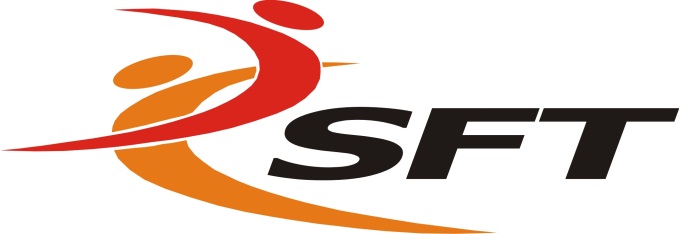 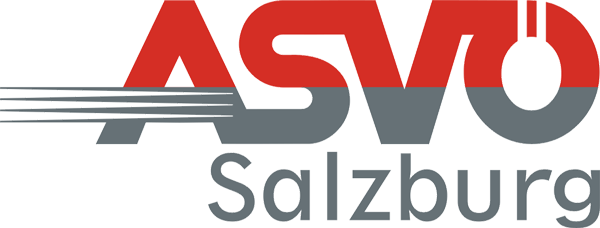 9. Salzburger Turntage 2013Samstag, 23. Februar 2013 ULSZ- RifGewünschte Einheit jeweils ankreuzen   -   der Veranstalter behält sich vor, Kurse mit weniger als 5 Anmeldungen NICHT durchzuführen!Anmeldung: 	bis Freitag, 8. 2. 2013 per Mail an die SFT- Geschäftsstelle: turnen-sft@drei.at mit Angabe der gewünschten Einheiten. Einzahlung: 	Auf das Konto des SFT: Kontonummer: 25494; BLZ: 20404 Salzburger Sparkasse (Zahlungsbestätigung ist zum Kurs mitzubringen!)Die Salzburger Turntage werden veranstaltet vom Salzburger Fachverband für Turnen mit dem ASVÖ- Salzburg und durchgeführt von der	 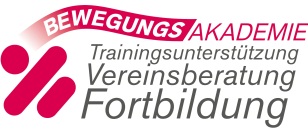 Name:Verein:E- mail:Tel.:Rechnungs-empfänger:Anschrift,PLZ, Ort:Datum:Unterschrift:09:30 – 10:50 Uhr:(11) Koordinationsstationen für 4 - 6- jährige(12) Handstand abrollen, Rolle rw zum Hdstd(13) Erste Sprünge am Großtrampolin(14) Koordination im Krafttraining (Theorie)11:00 – 12:20 Uhr:(21) Rondat, Überschlag und Flick- Flack(22) Gymnastische Grundlagen (Anfänge)(23) Salto am Großtrampolin(24) Kinder fordern Bewegung! (Theorie)Aktivkurse: Jede/r TeilnehmerIn macht im Rahmen ihres/ seines Leistungsvermögens selbst mit!13:30 – 14:50 Uhr:(31) Koordinationsorientiertes Krafttraining(32) Haltungs- und Bewegungsförderung(33) Schwungstab „Flexi- bar“(34) Die vielen Gesichter der Generation 50+ (T)15:00 – 16:20 Uhr:(41) Vom Schwingen zum Salto am Barren(42) Gymnastik und Akrobatik am Balken(43) Fitness 50+(44) Be balanced (Balancepad)16:30 – 17:50 Uhr:(51) Felgunterschwung, Kippe, Schwingen (Re)(52) Train Mix(53) Fit durch Wackeln(54) Reha Cube – Würfel für Kraft und Energie